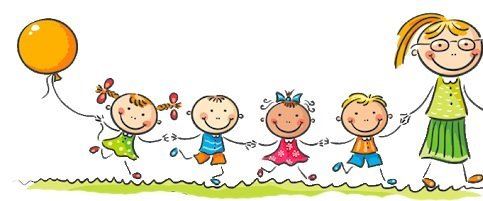 Základní škola na Mateřská škola Dražovice, okres Vyškov, příspěvková organizaceKritéria pro přijímání k předškolnímu vzdělávání pro školní rok 2021/2022V souladu s § 34 Školského zákona se předškolní vzdělávání organizuje pro děti ve věku zpravidla od 3 do 6 let, nejdříve však pro děti od 2 let. Od počátku školního roku, který následuje po dni, kdy dosáhne pátého roku věku do zahájení povinné školní docházky dítěte, je předškolní vzdělávání povinné.Ředitelka Základní školy a Mateřské školy Dražovice stanovila následující kritéria, podle nichž bude postupovat při rozhodování na základě § 165 odst. 2 písm. b) zákona 561/2004 Sb., o předškolním, základním, středním, vyšším odborném a jiném vzdělávání  ( Školský zákon), ve znění pozdějších předpisů, o přijetí dítěte k předškolnímu vzdělávání v mateřské škole v případě, kdy počet žádostí o přijetí dítěte k předškolnímu vzdělávání v daném roce překročí stanovenou kapacitu maximálního počtu pro mateřskou školu.Při přijímání k předškolnímu vzdělávání je třeba dodržet podmínky stanovené ust. § 50 zákona 258/2000 Sb., o ochraně veřejného zdraví, v platném znění. Podle tohoto ustanovení může předškolní zařízení přijmout dítě, které se podrobilo stanoveným lékařským očkováním (příp. má doklad, že je proti nákaze imunní nebo se nemůže očkování podrobit pro trvalou kontraindikaci). Netýká se dětí, pro které je předškolní vzdělávání povinné.Kritéria při přijímání k předškolnímu vzdělávání:1. Věk dítěte5, 6 let (povinnost předškolního vzdělávání dosáhne do 31. 8. 20214 roky (dítě dosáhne do 31. 8. 2021)3 roky (dítě dosáhne do 31. 8. 2021)2. Trvalý pobyt dítěteBydliště Dražovice3. Individuální situace dítěteRodiče přihlašují děti k celodennímu vzděláváníPřijetí dítěte doporučuje OSPODPodle § 34 odst. 4 Školského zákona je vždy přednostně přijato rok před nástupem školní docházky (povinné předškolní vzdělávání).Upřednostnění se týká i občanů Evropské unie a třetích zemí, kteří nemají v době podání přihlášky, hlášeno místo pobytu na území Dražovice. Občané třetích zemí jsou povinni doložit oprávnění k pobytu na území České republiky, ve smyslu ustanovení § 20 odst. 2 písm. d) Školského zákona.V případě vyššího počtu žádostí o přijetí, které naplňují kritéria přijetí. Rozhoduje o přijetí věk dítěte (tzn. řazení od nejstaršího po nejmladší dítě věkové kategorie).Ředitelka vytvoří pořadí přijatých dětí podle počtu splněných kritérií každého dítěte.Dražovice 16. 3. 2021Mgr. Jana Adamcová……………………………………..Ředitelka školy